ȘCOALA  ONLINE  DE  ACASĂLimba și literatura română.  Clasa a XI-aProf. Olimpia Ciucă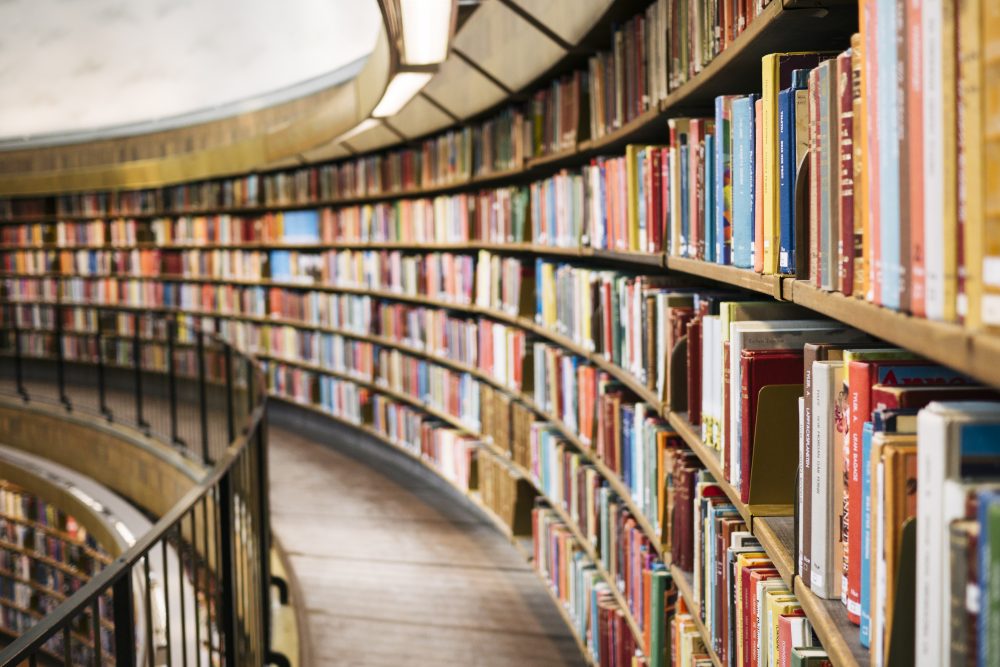 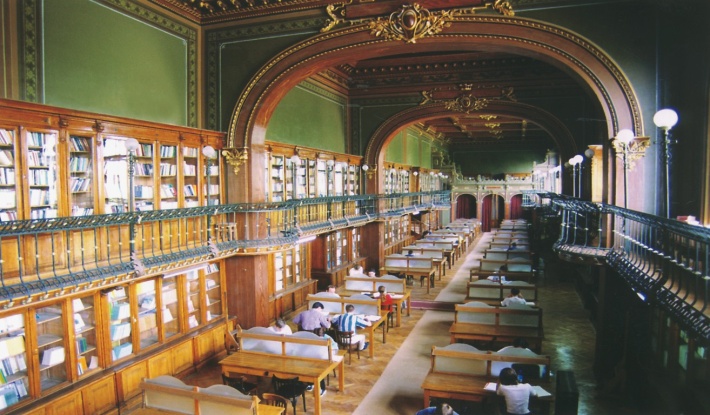 SARCINĂ DE LUCRUPornește în călătorie virtuală și descoperă bibliotecile digitale ale lumii, accesând link-urile de mai jos.Numește biblioteca preferată, motivând alegerea făcută. NU UITA DE: https://dexonline.ro/definitie/link